ПРОЕКТ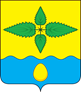 ОМСКИЙ  МУНИЦИПАЛЬНЫЙ  РАЙОН ОМСКОЙ  ОБЛАСТИСовет Иртышского сельского поселенияРЕШЕНИЕот «___»_________2020 г. №___О внесении изменений и дополнений в Устав Иртышского сельского поселения ОМСКОГО МУНИЦИПАЛЬНОГО районА Омской области В соответствии с Федеральным законом от 6 октября 2003 года № 131-ФЗ «Об общих принципах организации местного самоуправления в Российской Федерации», Уставом Иртышского сельского поселения Омского муниципального района Омской области, Совет Иртышского сельского поселения РЕШИЛ:Внести изменения в Устав Иртышского сельского поселения Омского муниципального района Омской области:1. Часть 1 статьи 6 Устава дополнить пунктом 17 следующего содержания:«17) предоставление сотруднику, замещающему должность участкового уполномоченного полиции, и членам его семьи жилого помещения на период замещения сотрудником указанной должности.»;2. Второе предложение части 2 статьи 21 Устава исключить;3. В статье 21.2 Устава изложить в следующей редакции:- часть 9 изложить в следующей редакции«9. Осуществляющие свои полномочия на постоянной основе депутат, выборное должностное лицо местного самоуправления не вправе:1) заниматься предпринимательской деятельностью лично или через доверенных лиц;2) участвовать в управлении коммерческой или некоммерческой организацией, за исключением следующих случаев:а) участие на безвозмездной основе в управлении политической партией, органом профессионального союза, в том числе выборным органом первичной профсоюзной организации, созданной в органе местного самоуправления, аппарате избирательной комиссии сельского поселения, участие в съезде (конференции) или общем собрании иной общественной организации, жилищного, жилищно-строительного, гаражного кооперативов, товарищества собственников недвижимости;б) участие на безвозмездной основе в управлении некоммерческой организацией (кроме участия в управлении политической партией, органом профессионального союза, в том числе выборным органом первичной профсоюзной организации, созданной в органе местного самоуправления, аппарате избирательной комиссии сельского поселения, участия в съезде (конференции) или общем собрании иной общественной организации, жилищного, жилищно-строительного, гаражного кооперативов, товарищества собственников недвижимости) с предварительным уведомлением Губернатора (Председателя правительства) Омской области в порядке, установленном законом Омской области;в) представление на безвозмездной основе интересов сельского поселения в совете муниципальных образований Омской области, иных объединениях муниципальных образований, а также в их органах управления;г) представление на безвозмездной основе интересов сельского поселения в органах управления и ревизионной комиссии организации, учредителем (акционером, участником) которой является сельское поселение, в соответствии с муниципальными правовыми актами, определяющими порядок осуществления от имени сельского поселения полномочий учредителя организации либо порядок управления находящимися в муниципальной собственности акциями (долями в уставном капитале);д) иные случаи, предусмотренные федеральными законами;3)заниматься иной оплачиваемой деятельностью, за исключением преподавательской, научной и иной творческой деятельности. При этом преподавательская, научная, и иная творческая деятельность не может финансироваться исключительно за счет средств иностранных государств, международных и иностранных организаций, иностранных граждан и лиц без гражданства, если иное не предусмотрено международным договором Российской Федерации или законодательством Российской Федерации;4) входить в состав органов управления, попечительских или наблюдательных советов, иных органов иностранных некоммерческих неправительственных организаций и действующих на территории Российской Федерации из структурных подразделений, если иное не предусмотрено международным договором Российской Федерации или законодательством Российской Федерации.»;- в части 11 после слов «выборного должностного лица местного самоуправления» дополнить словами «или применении в отношении указанных лиц иной меры ответственности»;- дополнить частями 11.1, 11.2 следующего содержания:«11.1. К депутату, выборному должностному лицу местного самоуправления, представившим недостоверные или неполные сведения о своих доходах, расходах, об имуществе и обязательствах имущественного характера, а также сведения о доходах, расходах, об имуществе и обязательствах имущественного характера своих супруги (супруга) и несовершеннолетних детей, если искажение этих сведений является несущественным, могут быть применены следующие меры ответственности:1) предупреждение;2) освобождение депутата от должности в Совете Иртышского сельского поселения с лишением права занимать должности в Совете Иртышского сельского поселения до прекращения срока его полномочий;3) освобождение от осуществления полномочий на постоянной основе с лишением права осуществлять полномочия на постоянной основе до прекращения срока его полномочий;4) запрет занимать должности в Совете Иртышского сельского поселения до прекращения срока его полномочий;5) запрет исполнять полномочия на постоянной основе до прекращения срока его полномочий.11.2 Порядок принятия решения о применении к депутату, выборному должностному лицу местного самоуправления мер ответственности, указанных в части 11.1 настоящей статьи, определяется муниципальным правовым актом в соответствии с законом Омской области.»;4. Статью 22 Устава дополнить частью 2.1. следующего содержания:«2.1. Депутату Совета Иртышского сельского поселения для осуществления своих полномочий на непостоянной основе гарантируется сохранение места работы (должности) на период, продолжительность которого составляет в совокупности ____* рабочих дня (ей) в месяц.»;* В соответствии с Федеральным законом от 06.10.2003 № 131-ФЗ и Законом Омской области от 06.11.2014 N 1674-ОЗ (ред. от 21.07.2020) продолжительность вышеуказанного периода устанавливается уставом муниципального образования и не может составлять в совокупности менее двух и более шести рабочих дней в месяц. Необходимо уставом муниципального образования установить конкретное количество дней. 5. Пункт 8 части 2 статьи 23 Устава исключить;6. В пункте 3 части 1 статьи 26 Устава «с частями 3, 5, 7.2» заменить словами «с частями 3, 3.1-1, 5, 7.2»;7. В части 4 статьи 28 Устава слова «прекращаются с момента вступления» заменить словами «прекращаются в день вступления»;8. В пункте 17 абзаца 1 статьи 29 Устава слова «, правовыми актами Совета Иртышского сельского поселения» исключить;9. Пункт 12 абзаца 1 статьи 31 Устава слова «с частями 3, 5, 7.2» заменить словами «с частями 3, 3.1-1, 5, 7.2»;10. В части 2 статьи 32 Устава слова «иное лицо» заменить словами «должностное лицо местного самоуправления»;11. Статью 37 Устава изложить в следующей редакции:«Статья 37. Муниципальные правовые акты Иртышского сельского поселения1. В систему муниципальных правовых актов Иртышского сельского поселения входят:1) Устав сельского поселения, правовые акты, принятые на местном референдуме (сходе граждан);2) нормативные и иные правовые акты Совета сельского поселения;3) правовые акты Главы сельского поселения, местной администрации и иных органов местного самоуправления и должностных лиц местного самоуправления, предусмотренных уставом сельского поселения. 2. Устав сельского поселения и оформленные в виде правовых актов решения, принятые на местном референдуме (сходе граждан), являются актами высшей юридической силы в системе муниципальных правовых актов, имеют прямое действие и применяются на всей территории сельского поселения.Иные муниципальные правовые акты не должны противоречить уставу сельского поселения и правовым актам, принятым на местном референдуме (сходе граждан).3. Совет сельского поселения по вопросам, отнесенным к его компетенции федеральными законами, законами Омской области, Уставом сельского поселения, принимает решения, устанавливающие правила, обязательные для исполнения на территории сельского поселения, решение об удалении Главы сельского поселения в отставку, а также решения по вопросам организации деятельности Совета сельского поселения и по иным вопросам, отнесенным к его компетенции федеральными законами, законами Омской области, уставом сельского поселения. Решения Совета сельского поселения, устанавливающие правила, обязательные для исполнения на территории сельского поселения, принимаются большинством голосов от установленной численности депутатов Совета сельского поселения, если иное не установлено Федеральным законом «Об общих принципах организации местного самоуправления в Российской Федерации». 4. Глава сельского поселения в пределах своих полномочий, установленных Уставом сельского поселения и решениями Совета сельского поселения, издает постановления и распоряжения местной администрации по вопросам, указанным в части 6 статьи 43 Федерального закона от 06.10.2003     № 131-ФЗ «Об общих принципах организации местного самоуправления в Российской Федерации». Глава сельского поселения издает постановления и распоряжения по иным вопросам, отнесенным к его компетенции Уставом сельского поселения в соответствии с Федеральным законом от 06.10.2003         № 131-ФЗ «Об общих принципах организации местного самоуправления в Российской Федерации», другими федеральными законами.5. Председатель Совета сельского поселения издает постановления и распоряжения по вопросам организации деятельности Совета сельского поселения, подписывает решения Совета сельского поселения.6. Глава местной администрации в пределах своих полномочий, установленных федеральными законами, законами Омской области, Уставом сельского поселения, нормативными правовыми актами Совета сельского поселения, издает постановления местной администрации по вопросам местного значения и вопросам, связанным с осуществлением отдельных государственных полномочий, переданных органам местного самоуправления федеральными законами и законами Омской области, а также распоряжения местной администрации по вопросам организации работы местной администрации.7. Иные должностные лица местного самоуправления издают распоряжения и приказы по вопросам, отнесенным к их полномочиям Уставом сельского поселения.».12. Часть 3 статьи 38 Устава дополнить абзацем следующего содержания:«Муниципальные правовые акты Иртышского сельского поселения могут быть дополнительно опубликованы (обнародованы) или официально размещены в сетевом издании – портал Министерства юстиции Российской Федерации «Нормативные правовые акты в Российской Федерации» (http://pravo-minjust.ru, http://право-минюст.рф, регистрация в качестве сетевого издания: Эл № ФС77-72471 от 05.03.2018). В случае опубликования (размещения) полного текста муниципального правового акта в официальном сетевом издании объемные графические и табличные приложения к нему в печатном издании могут не приводиться.»; 13. В части 9 статьи 53 Устава слова «депутатом, председательствующем на заседании» заменить словами «председателем»;14. Часть 1 статьи 54 Устава исключить.II. Главе Иртышского сельского поселения Омского муниципального района Омской области в порядке, установленным Федеральным законом от 21 июля 2005 года № 97-ФЗ «О государственной регистрации уставов муниципальных образований», представить настоящее Решение на государственную регистрацию.III. Настоящее Решение вступает в силу со дня его официального опубликования (обнародования), произведенного после его государственной регистрации.Глава Иртышского сельского поселения Омского муниципального района Омской области	                                           ФИОПредседатель Совета Иртышского сельского поселения Омского муниципального района Омской области	                                           ФИО